                                            Executive Committee Meeting 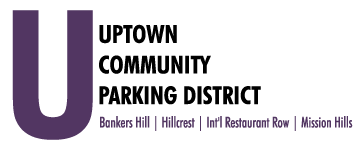                                        Monday, August 7, 2023, 3:00PMHBA Offices, 1601 University Avenue, 92103Note: There are no public restrooms at this facility1.	Introductions & Call to Order							             Nicholls2.	Non-agenda public comment (Information)          •	Three-minute limit on non-agenda items3.	Treasurer's report (Action)          •	June 2023 financial review 					            McNeil Schreyer4.        Executive Director performance review			                                         Nicholls5.        RFP UCPD audit provider, bookkeeper						 Trussell6.	September Executive Committee reschedule					 Nicholls7.	UCPD Vision discussion (Informational)						 Nicholls8.	Agenda Review, UCPD Board of Directors meeting, August 14, 2023 (Information)	 NichollsAdjourn